RENCANA PELAKSANAAN PEMBELAJARAN(RPP)SATUAN PENDIDIKAN	:	SD NEGERI 14 BABANAMATA PELAJARAN	:	MATEMATIKAKELAS / SEMESTER	:	V / IIALOKASI WAKTU	:	2 x 35 MENITSIKLUS / PERTEMUAN	:	I / PERTAMAStandar Kompetensi 5. Menggunakan pecahan dalam pemecahan masalahKompetensi Dasar5. 2 Menjumlahkan dan mengurangkan berbagai bentuk pecahanIndikatorMampu menjumlahkan dua pecahan berpenyebut tidak samaMampu memecahkan masalah pada soal cerita mengenai penjumlahan dua pecahan berpenyebut tidak samaTujuan PembelajaranSiswa mampu menjumlahkan dua pecahan berpenyebut tidak samaSiswa mampu memecahkan masalah pada soal cerita mengenai penjumlahan dua pecahan berpenyebut tidak samaMateri PembelajaranMenjumlahkan Dua Pecahan Berpenyebut Tidak Sama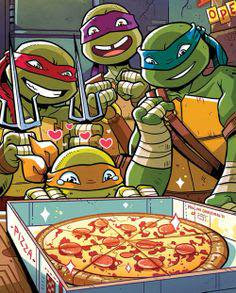 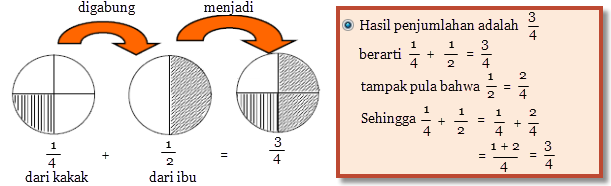 Metode dan Model PembelajaranMetode : ceramah singkat,pemberian tugas kelompok, kerja kelompok, dan tanya jawab.Model    : Kooperatif tipe investigasi kelompokKegiatan PembelajaranMEDIA, ALAT DAN SUMBER BELAJAR Media	:	Papan PecahanAlat	:	Penggaris, SpidolSumber Belajar	:Buku paket Mudah Berhitung Matematika oleh Donny Citra Lesmana dan Aden Rahmatul Kamal.Bse, Matematika 5 oleh RJ. SoenarjoPENILAIANTeknik Penilaian  : tesBentuk Penilaian  : soal essayUjungloe, 28 Januari 2016Mengetahui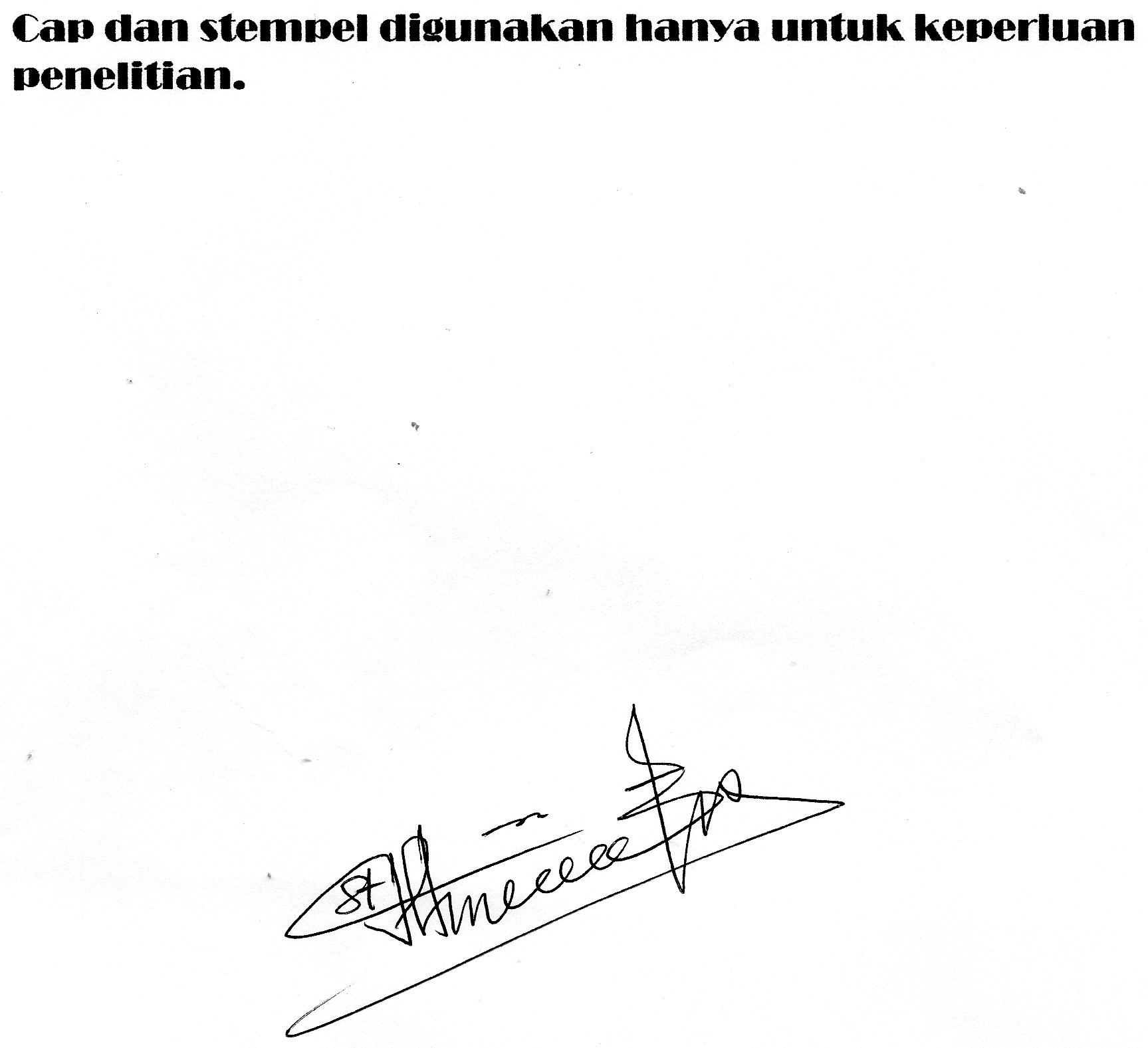 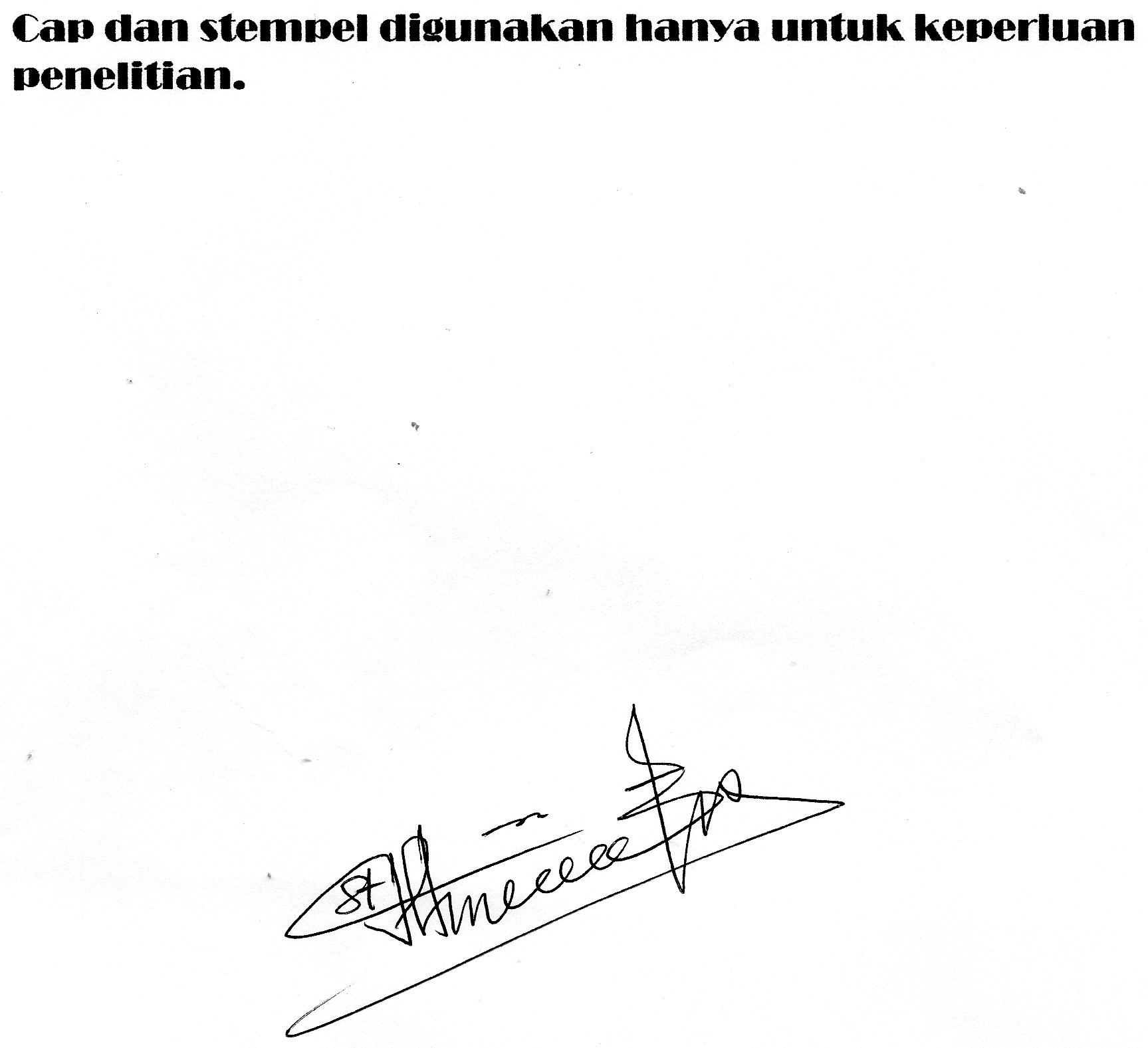 MengetahuiKepala Sekolah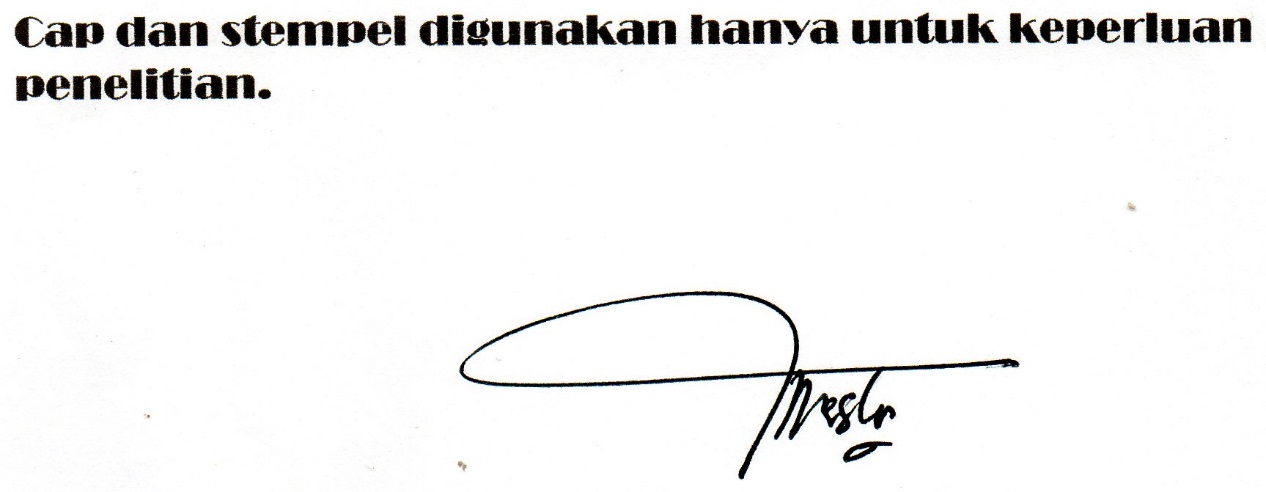 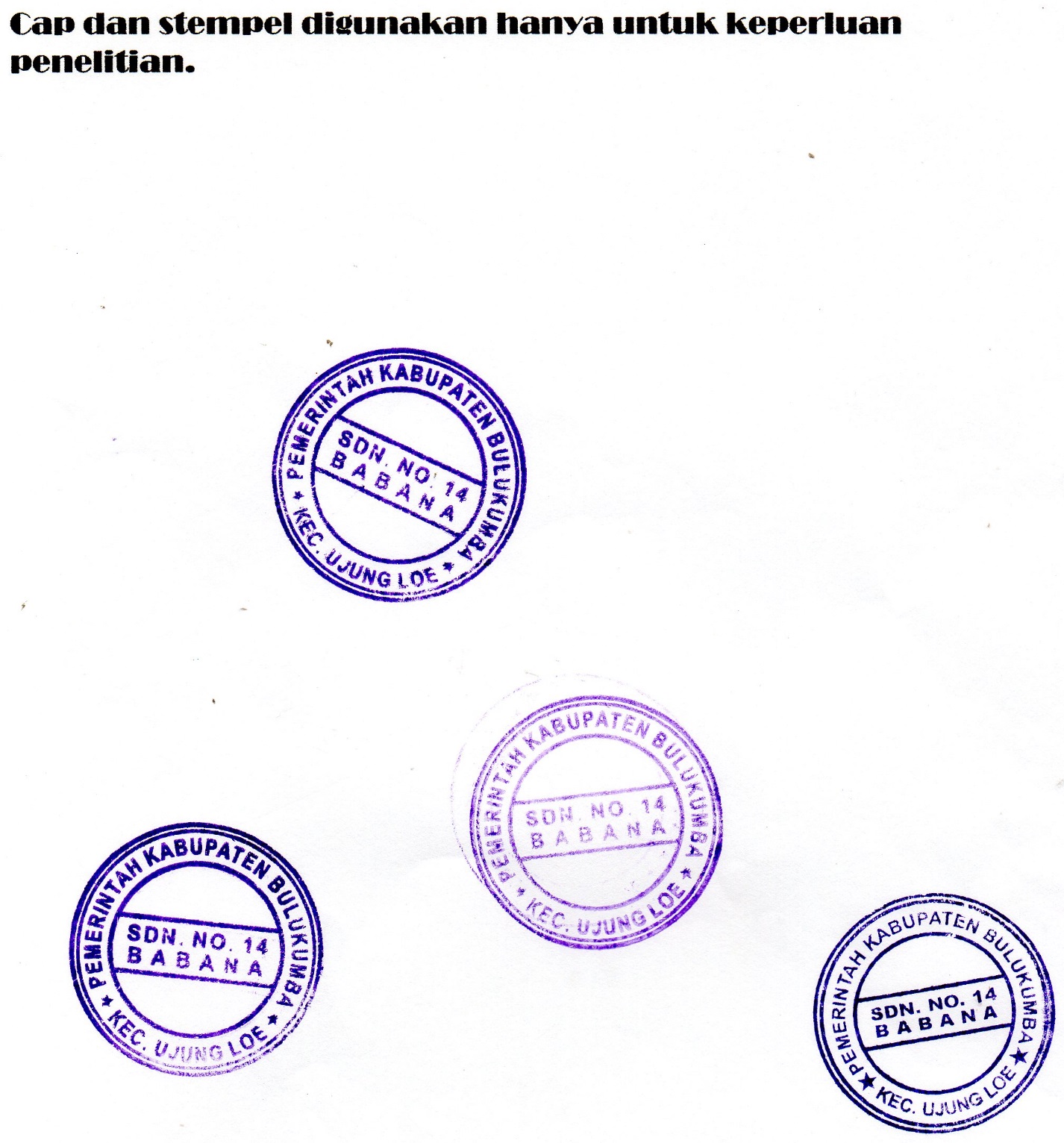 M U S A K K I R, S.PdNIP : 19720520 199210 1 001LEMBAR KERJA SISWASiklus I Pertemuan IKelompok	 	:Kelas		 	:  V (Lima)Hari/Tanggal 	 	: 	Mata Pelajaran 	: MatematikaKetua Kelompok 	:Anggota Kelompok 	: 1. 2. 3. 4. 5. 6.Petunjuk:Duduklah bersama dengan teman kelompokmu.Bacalah cerita berikut dengan seksama !!Tugas Investigasi untuk kelompokmu adalah membantu monik  menghitung jumlah kopi yang telah dicampurkan pada kopi ayah!Kerjakan  tugas investigasi secara bersama-sama dengan teman sekelompokmu.Setelah selesai, siapkan hasil kerja kelompok untuk dipresentasikan di depan kelas. LEMBAR KEGIATAN SISWA (LKS)Kelompok	 	:Kelas		 	: V (Lima)Hari/Tanggal 	 	:Mata Pelajaran 	: MatematikaKetua Kelompok 	:Anggota Kelompok 	: 1. 2. 3. 4. 5. 6.Petunjuk:Duduklah dalam kelompok berdasarkan teman kelompok yang telah dibagikan.Pak Budi, baru saja pulang dari kampungnya. Diperjalanan pak Budi mampir untuk membelikan buah-buahan untuk orang rumah dan tetangganya. Tetapi pak Budi memiliki masalahUntuk mengetahui masalahnya bacalah cerita berikut !Karena buah-buahan tersebut telah digabung, pak Budi mengalami kesulitan untuk membagikan buah-buahan tersebut. Bantulah pak Budi mendata ulang ole-ole tersebut dengan mengisi tabel berikutPak Budi ingin menggabungkan langsat untuk putrinya Ismi dan Tuti menjadi 1kantongan. Tapi kantongan tersebut hanya memuat berat 3kg. Apakah langsat untuk kedua putrinya memiliki berat 3 kg ?Bekerjasamalah dengan teman sekelompok mu, untuk membantu pak BudiSetelah selesai, siapkan hasil kerja kelompok untuk dipresentasikan di depan kelas. LEMBAR KEGIATAN SISWA (LKS)Kelompok	 	:Kelas		 	: V (Lima)Hari/Tanggal 	 	:Mata Pelajaran 	: MatematikaKetua Kelompok 	:Anggota Kelompok 	: 1. 2. 3. 4. 5. 6.7.Petunjuk:Duduklah berdasarkan kelompokmu.Bacalah bacaan berikut.Lakukan tugas investigasi secara bersama-sama dengan teman sekelompokmu.Tugas investigasi kelompokmu berdasarkan cerita diatas adalah mencari tahu apakah bak mandi terisi penuh.Kerjakan  tugas investigasi secara bersama-sama dengan teman sekelompokmu.Setelah selesai, siapkan hasil kerja kelompok untuk dipresentasikan di depan kelas.LEMBAR KEGIATAN SISWA (LKS)Kelompok	 	:Kelas		 	: V (Lima)Hari/Tanggal 	 	:Mata Pelajaran 	: MatematikaKetua Kelompok 	:Anggota Kelompok 	: 1.  2. 3. 4. 5. 6.7.Petunjuk:Duduklah dalam kelompok dan kerjakanlah tugas yang diberikan tentang pengurangan dua pecahan.Seorang pemilik kios buah mempunyai 3 orang pekerja, yang bergati tiap pagi, siang dan malam. Pekerja pertama bernama Adam, kedua Teguh, ketiga Samsir.Setiap buah yang berhasil dijual dicatat sebagi bukti untuk pemilik kios. Berikut catatan tersebutPerhatikan catatan penjualan buah dihalaman sebelumnya. Hitunglah berapa jumlah durian yang dijual oleh Samsir.Diskusikan bersama teman kelompokmu untuk menemukan jawabannya.Setelah selesai, siapkan hasil kerja kelompok untuk dipresentasikan di depan kelas. HASIL OBSERVASI AKTIVITAS PEMBELAJARAN OLEH GURU DENGAN MENERAPKAN MODEL PEMBELAJARAN KOOPERATIF TIPE INVESTIGASI KELOMPOKNama Guru (peneliti)	 : Yunita Eka PutriKelas/Sekolah			 : V / SD Negeri 14 Babana Kec. Ujungloe Kab. BulukumbaMata Pelajaran 	 : MatematikaMateri Pokok 	  	 : Penjumlahan Dua Pecahan Berpenyebut Tidak SamaSiklus/Pertemuan 	 : I / PertamaHari/Tanggal 			 : Kamis 28 Januari 2016Petunjuk Pengisian:Amatilah aktivitas guru dalam melaksanakan proses pembelajaran. Kemudian isilah lembaran pengamatan dengan memberikan ceklist (√) pada kolom skala penilaian. Persentase (%) Ketuntasan =  Deskriptor Kriteria Skor Penilaian Pelaksanaan Skenario PembelajaranDeskriptor Aspek yang DiamatiBaik (B), jika melaksanakan ketiga sub indikatorCukup (C), jika hanya melakukan 2 sub indikatorKurang (K), jika hanya melakukan 1 sub indikatorMengidentifikasi topik dan mengatur siswa dalam kelompokMenanyakan topik yang berkaitan dengan materiMenuliskan topik-topik yang diusulkan siswa di papanMengatur siswa dalam kelompok secara heterogen Merencanakan tugas belajarMenanamkan konsep pada awal pembelajaranMenjelaskan kegiatan investigasi kelompokMenanyakan kembali untuk mengecek pemahaman siswa tentang tugas investigasi yang akan dilakukan dalam kelompok.Melaksanakan tugas investigasiGuru memberikan kesempatan bagi tiap kelompok untuk melakukan tugas investigasi.Membimbing tiap kelompok untuk berperan aktif dalam kegiatan investigasiMemberikan penjelasan umum bagi seluruh kelompok di sela-sela kerja kelompok berlangsungMempersiapkan laporan akhirMembimbing setiap kelompok bagaimana membuat presentasi mereka.Membimbing setiap kelompok untuk merencanakan hal-hal yang akan dilaporkan.Membimbing setiap kelompok dalam membuat panitia acara untuk presentasi.Menyajikan laporan akhirMemberikan kesempatan bagi tiap kelompok untuk melakukan presentasi hasil.Memberikan kesempatan bagi kelompok lain untuk menanggapi. Menunjuk beberapa siswa dalam setiap kelompok untuk terlibat aktifEvaluasi Memberi masukan kepada tiap kelompok yang memaparkan hasil kerja kelompoknyaMemberi penilaian secara menyeluruh terhadap kegiatan yang telah dilakukan dalam pembelajaranMemberikan pujian dan penialain kepada kelompok yang baik ataupun siswa yang aktif.HASIL OBSERVASI AKTIVITAS   PEMBELAJARAN OLEH SISWA  Nama Guru (peneliti)	 : Yunita Eka PutriKelas/Sekolah			 : V / SD Negeri 14 Babana Kec. Ujungloe Kab. BulukumbaMata Pelajaran 	 : MatematikaMateri Pokok 	  	 : Penjumlahan Dua Pecahan Berpenyebut Tidak SamaSiklus/Pertemuan 	 :  I/ PertamaHari/Tanggal 			 : Kamis, 28 Januari 2016Petunjuk Pengisian:Amatilah aktivitas siswa dalam mengikuti proses pembelajaran. Kemudian isilah lembaran pengamatan dengan memberikan ceklist (√) pada kolom skala penilaian. Persentase (%) Ketuntasan =  Deskriptor Kriteria Skor Penilaian Kegiatan Siswa dalam PembelajaranDeskriptor Aspek yang DiamatiBaik (B), jika melaksanakan ketiga sub indikatorCukup (C), jika hanya melakukan 2 sub indikatorKurang (K), jika hanya melakukan 1 sub indikatorMengamati sumber dan duduk secara berkelompoka.	Siswa mengamati beberapa sumberb.	Siswa menyampaiakan sejumlah topikc.	Siswa mau membentuk kelompok secara heterogenMendengarkan penjelasan guru tentang tugas belajarMendengarkan penjelasan guruSiswa melakukan pembagian tugas kepada anggota kelompok Menjelaskan kembali tugas investigasi yang akan dilakukan.Melaksanakan tugas investigasiSiswa mengumpulkan informasi, menganalisis data dan membuat kesimpulanTiap anggota kelompok berkontribusi untuk usaha yang dilakukan kelompoknyaSiswa saling bertukar pikiran, berdiskusi untuk menyatukan masing-masing pendapatnya.Melakukan persiapan presentasiSetiap kelompok merencanakan apa yang akan mereka laporkanKelompok menentukan bagaimana membuat presentasi mereka Membentuk panitia acara untuk presentasiMenyajikan hasil investigasi kelompokMelakukan presentasi untuk seluruh kelas.Memberikan tanggapan kepada kelompok presentasi.Melakukan tanya jawab dengan kelompok lain.Melakukan evaluasi bersama guruSiswa memberikan umpan balik mengenai tugas yang telah mereka kerjakan.Siswa berkolaborasi dengan guru dalam melakukan evaluasi pembelajaran Siswa menerima pujian ataupun koreksi yang diberikan oleh guru.RENCANA PELAKSANAAN PEMBELAJARAN(RPP)SATUAN PENDIDIKAN	:	SD NEGERI 14 BABANAMATA PELAJARAN	:	MATEMATIKAKELAS / SEMESTER	:	V / IIALOKASI WAKTU	:	2 x 35 MENITSIKLUS / PERTEMUAN	:	I / KeduaStandar Kompetensi 5. Menggunakan pecahan dalam pemecahan masalahKompetensi Dasar5. 2 Menjumlahkan dan mengurangkan berbagai bentuk pecahanIndikatorMampu menjumlahkan tiga pecahan berpenyebut tidak samaMampu memecahkan masalah mengenai penjumlahan tiga pecahan berpenyebut tidak samaTujuan PembelajaranSiswa mampu menjumlahkan tiga pecahan berpenyebut tidak samaSiswa mampu memecahkan masalah mengenai tiga penjumlahan pecahan berpenyebut tidak samaMateri PembelajaranMenjumlahkan Tiga Pecahan Berpenyebut Tidak SamaDiketahui :  Kue adik mula-mula 1  .  kue dari kakak, dan  kue dari IbuDitanya : Jumlah kue adik ?Dijawab :Pada penjumlahan pecahan yang penyebutnya berpenyebut tidak sama, ketiga pecahan harus disamakan terlebih dahulu penyebutnya. Caranya dengan mencari KPK dari penyebut masing-masing.1  +  +   = …Penyelesaian :KPK dari 6, 4, 3  adalah 12 , maka :	1  +  +   =  +  +   	=  = 2Metode dan Model PembelajaranMetode : ceramah singkat,pemberian tugas kelompok, kerja kelompok, dan tanya jawab.Model    : Kooperatif tipe investigasi kelompokKegiatan PembelajaranMEDIA, ALAT DAN SUMBER BELAJAR Media	:	Papan PecahanAlat	:	Penggaris, SpidolSumber Belajar	:Buku paket Mudah Berhitung Matematika oleh Donny Citra Lesmana dan Aden Rahmatul KamalBse, Matematika 5 oleh RJ. SoenarjoPENILAIANTeknik Penilaian  : tesBentuk Penilaian  : soal essayUjungloe,   Februari 2016MengetahuiMengetahuiKepala SekolahM U S A K K I R, S.PdNIP : 19720520 199210 1 001LEMBAR KERJA SISWASiklus I Pertemuan IIKelompok	 	:Kelas		 	: V (Lima)Hari/Tanggal 	 	:Mata Pelajaran 	: MatematikaKetua Kelompok 	:Anggota Kelompok 	:  1. 2. 3. 4. 5. 6.7.Petunjuk:Duduklah bersama dengan teman kelompokmu.Tunjuklah satu orang teman sekelompokmu untuk mejadi sekretaris. Tugas Investigasi kelompok mu adalah mencari berat kantongan yang berisi bahan untuk membuat lauk. Bekerjasamalah dengan teman kelompokmu, agar tugas investigasi kelompokmu dapat dipecahkanKumpullah data dengan membaca bacaan berikut!Hari pasar di Desa Danuang adalah hari selasa dan kamis. Pada selasa pagi bibi Citra pergi kepasar untuk membeli perlengkapan memasak. Ia mendapat pesanan dari kantor desa untuk menyediakan snack dan makan siang dengan lauk daging balado serta bibi Citra juga diminta untuk membuat es buah. Ia membeli  kg bawang merah,   gram kismis, 1botol sirup leci,   kg tepung beras, 2bungkus nata decoco , 2,5 kg daging, dan  kg cabe rawit. Belanjaan tersebut dimuat dalam kantongan .yang berbeda untuk snack dan makan siang.Catatlah data yang kamu peroleh dari bacaan diatas!Apabilah kamu menemukan pecahan campuran, desimal, persen di dalam datamu, ubahlah semua menjadi pecahan biasa.Pisahkanlah data, yang akan kamu gunakan untuk mengerjakan tugas investigasi yang ada pada petunjuk no.3Setelah selesai, siapkan hasil kerja kelompok untuk dipresentasikan di depan kelas. LEMBAR KERJA SISWAKelompok	 	:Kelas		 	:  V (Lima)Hari/Tanggal 	 	: 	Mata Pelajaran 	: MatematikaKetua Kelompok 	:Anggota Kelompok 	: 1. 2. 3. 4. 5. 6.Petunjuk:Duduklah bersama dengan teman kelompokmu.Tunjuklah satu orang teman sekelompokmu untuk mejadi sekretaris. Bacalah cerita berikut dengan seksama !!Paldi adalah seorang siswa SD Negeri 14 Babana. Ia adalah anak yang rajin membantu orang tuanya. Jika hari libur Paldi membantu ayah menjual Durian. Pada hari Sabtu ayah telah menjual Durian sebanyak  karung dari jumlah Durian yang ada. Pada hari Minggu Paldi telah membantu ayah menjual Durian. Durian yang terjual pada hari Minggu sebanyak  dari keseluruhan Durian yang ada. Pada hari senin sore Paldi menyempatkan diri membantu orang tuanya, dan sore itu Paldi berhasil menjual  dari jumlah durian. Jika jumlah Durian yang ada 6 karung, berapa karung Duriankah yang telah terjual ? Apakah telah terjual semua.Berdasarkan bacaan diatas, bekerjasmalah dengan teman kelompokmu untuk mencari berapa durian yang telah terjualSetelah selesai, siapkan hasil kerja kelompok untuk dipresentasikan di depan kelas. LEMBAR KEGIATAN SISWA (LKS)Kelompok	 	:Kelas		 	: V (Lima)Hari/Tanggal 	 	:Mata Pelajaran 	: MatematikaKetua Kelompok 	:Anggota Kelompok 	: 1. 2. 3. 4. 5. 6.Petunjuk:Duduklah dalam kelompokmuTunjuklah satu orang teman sekelompokmu untuk mejadi sekretaris. Bacalah dengan seksama !Masyarakat pada dua minggu terakhir ini sulit untuk di dapatkan. Padahal minggu depan merupakan hari raya Idul Fitri. Kebutuhan akan minyak tanya pasti akan meningkat, dirumah Ayah mempunyai persediaan minyak tanah 3 liter, dan pada saat Ibu ke kios Ibu Rahmi pemilik kios mempunyai persedian, ibu lalu membeli liter. Ternyata paman mendapat pembagian minyak tanahnya ia lalu membagi  liter untuk Ibu. Berapa literkah persedian minyak tanah yang ada dirumah sekarang ?Untuk membantu dalam memecahkan masalah pada bacaan diatas, pisahkanlah data yang ingin digunakan, lalu tuliskan apa yang menjadi masalah diatasUntuk memudahkan pada saat menjawab, apabila terdapat pecahan campuran, desimal, dan persen ubahlah terlebih dahulu ke dalam bentuk pecahan biasaBekerjasamalah dengan teman kelompokmu dalam memecahkan masalah tersebut.Lakukan tugas investigasi secara bersama-sama dengan teman sekelompokmu.Setelah selesai, siapkan hasil kerja kelompok untuk dipresentasikan di depan kelas. LEMBAR KEGIATAN SISWA (LKS)Kelompok	 	:Kelas		 	: V (Lima)Hari/Tanggal 	 	:Mata Pelajaran 	: MatematikaKetua Kelompok 	:Anggota Kelompok 	: 1. 2. 3. 4. 5. 6.7.Petunjuk:Duduklah dalam kelompokmuTunjuklah satu orang teman sekelompokmu untuk mejadi sekretaris.Kamu akan diminta menghitung luas kebun pak joko.Pak Joko memiliki kebun hanya saja ia tidak mengetahui berapa luas kebunnya tersebut, yang ia tahu kebunnya tersebut telah ditanami buah-buahan ada durian 4 ha dan mangga ha. Hitunglah berapa luas kebun yang ditanami durian dan mangga. Jika kamu mendapatkan pecahan dalam bentuk pecahan campuran, desimal, atau persen ubahlah terlebih dahulu menjadi pecahan biasa.Saat duduk santai sambil membaca koran, pak Joko teringat dari luas kebun yang ia punya ada  ha tanah yang masih kosong yang belum ditanami.Sekarang kamu dapat menghitung berapa luas kebun pak Joko, mulailah bekerja dalam kelompok mu. Berdiskusilah tentang jawaban dari luas kebun pak Joko.Setelah selesai, siapkan hasil kerja kelompok untuk dipresentasikan di depan kelas. HASIL OBSERVASI PELAKSANAAN PEMBELAJARAN DENGAN MENERAPKAN MODEL PEMBELAJARAN KOOPERATIF TIPE INVESTIGASI KELOMPOKNama Guru (peneliti)	 : Yunita Eka PutriKelas/Sekolah			 : V / SD Negeri 14 Babana Kec. Ujungloe Kab. BulukumbaMata Pelajaran 	 : MatematikaMateri Pokok 	  	 : Penjumlahan Tiga Pecahan Berpenyebut Tidak SamaSiklus/Pertemuan 	 : I / KeduaHari/Tanggal 			 : Selasa, 2 Februari 2016Petunjuk Pengisian:Amatilah aktivitas guru dalam melaksanakan proses pembelajaran. Kemudian isilah lembaran pengamatan dengan memberikan ceklist (√) pada kolom skala penilaian. Persentase (%) Ketuntasan =  Deskriptor Kriteria Skor Penilaian Pelaksanaan Skenario PembelajaranDeskriptor Aspek yang DiamatiBaik (B), jika melaksanakan ketiga sub indikatorCukup (C), jika hanya melakukan 2 sub indikatorKurang (K), jika hanya melakukan 1 sub indikatorMengidentifikasi topik dan mengatur siswa dalam kelompokMenanyakan topik yang berkaitan dengan materiMenuliskan topik-topik yang diusulkan siswa di papanMengatur siswa dalam kelompok secara heterogen Merencanakan tugas belajarMenanamkan konsep pada awal pembelajaranMenjelaskan kegiatan investigasi kelompokMenanyakan kembali untuk mengecek pemahaman siswa tentang tugas investigasi yang akan dilakukan dalam kelompok.Melaksanakan tugas investigasiGuru memberikan kesempatan bagi tiap kelompok untuk melakukan tugas investigasi.Membimbing tiap kelompok untuk berperan aktif dalam kegiatan investigasiMemberikan penjelasan umum bagi seluruh kelompok di sela-sela kerja kelompok berlangsungMempersiapkan laporan akhirMembimbing setiap kelompok bagaimana membuat presentasi mereka.Membimbing setiap kelompok untuk merencanakan hal-hal yang akan dilaporkan.Membimbing setiap kelompok dalam membuat panitia acara untuk presentasi.Menyajikan laporan akhirMemberikan kesempatan bagi tiap kelompok untuk melakukan presentasi hasil.Memberikan kesempatan bagi kelompok lain untuk menanggapi. Menunjuk beberapa siswa dalam setiap kelompok untuk terlibat aktifEvaluasi Memberi masukan kepada tiap kelompok yang memaparkan hasil kerja kelompoknyaMemberi penilaian secara menyeluruh terhadap kegiatan yang telah dilakukan dalam pembelajaranMemberikan pujian dan penialain kepada kelompok yang baik ataupun siswa yang aktif.HASIL OBSERVASI KEGIATAN SISWA DALAM PROSES PEMBELAJARANNama Guru (peneliti)	 : Yunita Eka PutriKelas/Sekolah			 : V / SD Negeri 14 Babana Kec. Ujungloe Kab. BulukumbaMata Pelajaran 	 : MatematikaMateri Pokok 	  	 : Penjumlahan Tiga Pecahan Berpenyebut Tidak SamaSiklus/Pertemuan 	 :  I/ KeduaHari/Tanggal 			 : Selasa, 2 Februari 2016Petunjuk Pengisian:Amatilah aktivitas siswa dalam mengikuti proses pembelajaran. Kemudian isilah lembaran pengamatan dengan memberikan ceklist (√) pada kolom skala penilaian. Persentase (%) Ketuntasan =  Deskriptor Kriteria Skor Penilaian Kegiatan Siswa dalam PembelajaranDeskriptor Aspek yang DiamatiBaik (B), jika melaksanakan ketiga sub indikatorCukup (C), jika hanya melakukan 2 sub indikatorKurang (K), jika hanya melakukan 1 sub indikatorMengamati sumber dan duduk secara berkelompoka.	Siswa mengamati beberapa sumberb.	Siswa menyampaiakan sejumlah topikc.	Siswa mau membentuk kelompok secara heterogenMendengarkan penjelasan guru tentang tugas belajarMendengarkan penjelasan guruSiswa melakukan pembagian tugas kepada anggota kelompok Menjelaskan kembali tugas investigasi yang akan dilakukan.Melaksanakan tugas investigasiSiswa mengumpulkan informasi, menganalisis data dan membuat kesimpulanTiap anggota kelompok berkontribusi untuk usaha yang dilakukan kelompoknyaSiswa saling bertukar pikiran, berdiskusi untuk menyatukan masing-masing pendapatnya.Melakukan persiapan presentasiSetiap kelompok merencanakan apa yang akan mereka laporkanKelompok menentukan bagaimana membuat presentasi mereka Membentuk panitia acara untuk presentasiMenyajikan hasil investigasi kelompokMelakukan presentasi untuk seluruh kelas.Memberikan tanggapan kepada kelompok presentasi.Melakukan tanya jawab dengan kelompok lain.Melakukan evaluasi bersama guruSiswa memberikan umpan balik mengenai tugas yang telah mereka kerjakan.Siswa berkolaborasi dengan guru dalam melakukan evaluasi pembelajaran Siswa menerima pujian ataupun koreksi yang diberikan oleh guru.Tes Akhir Siklus INama		:Kelas		:Hari/Tanggal	:Petunjuk: bacalah soal dengan cermat dan kerjakan dengan baik!Bacalah cerita dibawah ini !Disuatu waktu ayah meminta Andi untuk mengisi setegah dari bak mandi. Andi lalu mengangkat air untuk mengisi bak tersebut. Setelah berhasil mengisi  bagian dari bak mandi tersebut, dia dipanggil ibunya. Kemudian pekerjaannya tersebut dilanjutkan oleh adiknya Amir. Amir berhasil mengisi air  bagian sebelum dia berhenti beristirahat. Apakah Amir dan Andi telah mengisi setengah bak mandi tersebut ?Bacalah cerita dibawah iniPak Joko memiliki kebun yang ditanami bermacam-macam buah-buahan. Pak joko tidak mengetahui berapa luas kebunnya. Bantulah pak Joko menghitung luas kebunnya dengan data sebagai berikut :Bagian kebun yang ditanami Durian pak Joko 4 ha, kebun yang ditanami Mangga  ha, dan kebun yang ditanami Jambu  ha. KUNCI JAWABAN TES SIKLUS I  = 1  =   =   = 3   	=      =   = 2  = …. =   =   = 1   Diketahui :	Andi   bagian		Amir  bagianDitanya	: Apakah air telah terisi Dijawab	: =Jadi, Amir dan Andi telah mengisi bak mandi  bagianDiketahui : Luas Kebun Durian : 4  ha = haLuas Kebun Mangga :  haLuas Kebun Jambu  haDitanya : Luas kebun ?Dijawab : +  +  =  =  = 6  Jadi, luas kebun 6 haRubrik Penskoran Tes Siklus IRumus untuk menghitung nilai:Nilai = Daftar Nilai Siklus IRENCANA PELAKSANAAN PEMBELAJARAN(RPP)SATUAN PENDIDIKAN	:	SD NEGERI 14 BABANAMATA PELAJARAN	:	MATEMATIKAKELAS / SEMESTER	:	V / IIALOKASI WAKTU	:	2 x 35 MENITSIKLUS / PERTEMUAN	:	II / PERTAMAStandar Kompetensi 5. Menggunakan pecahan dalam pemecahan masalahKompetensi Dasar5. 2 Menjumlahkan dan mengurangkan berbagai bentuk pecahanIndikatorMampu mengurangkan dua pecahan berpenyebut tidak samaTujuan PembelajaranSiswa mampu mengurangkan dua pecahan berpenyebut tidak samaSiswa mampu memecahkan masalah mengenai pengurangan pecahan berpenyebut tidak sama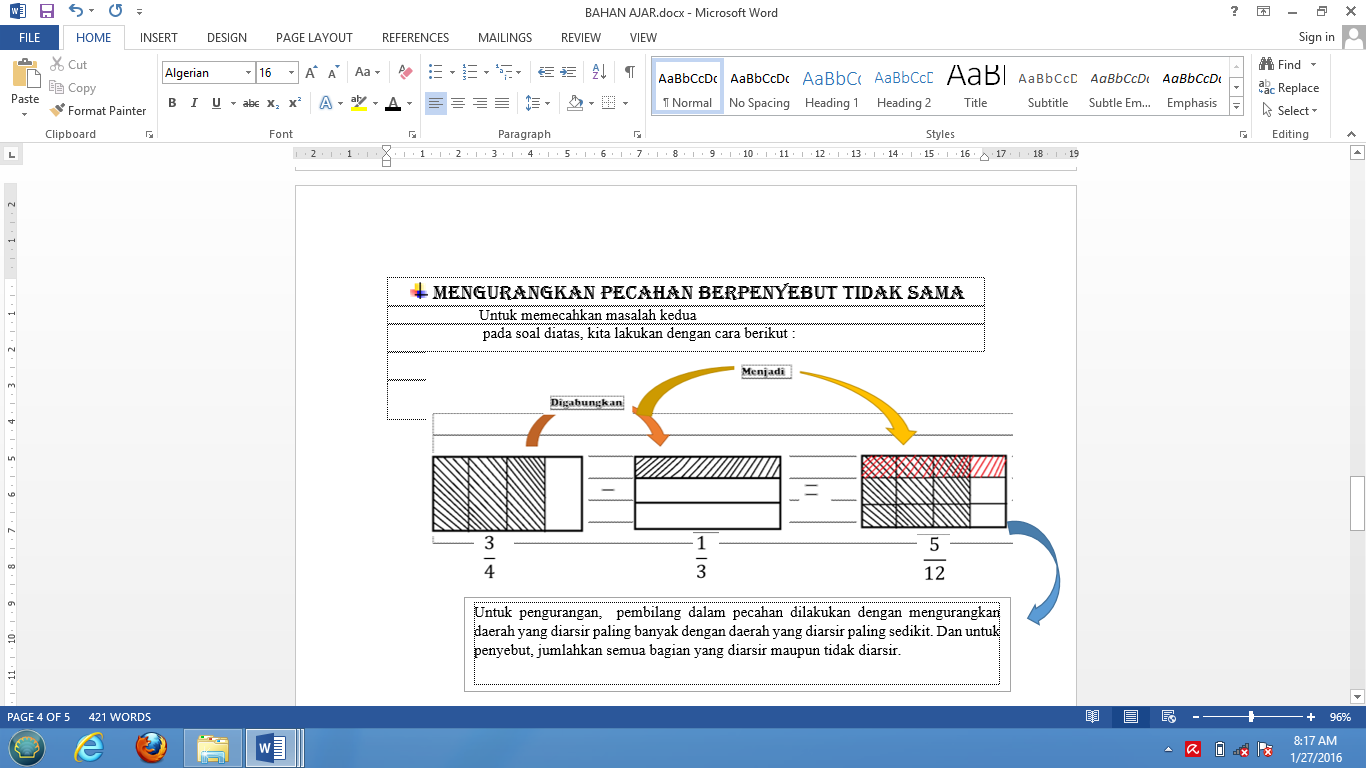 Materi PembelajaranMengurangkan Dua Pecahan Berpenyebut Tidak SamaPada saat menghadiri acara ulang tahun Puri, adik mendapatkan kue dari Kakak dan Ibu  bagian. Pada saat ingin mencicipi kuenya, tiba-tiba Ibu Ratih datang membawa anaknya Cika yang sedang menanggis karena tidak mendapatkan kue. Adik yang mempunyai kue pemberian kakak dan ibu lalu tergerak hatinya untuk memberikan  . Berapakah sisa kue adik sekarang ?Metode dan Model PembelajaranMetode : ceramah, pemberian tugas kelompok, kerja kelompok, dan tanya jawab.Model    : Kooperatif tipe investigasi kelompokKegiatan PembelajaranMEDIA, ALAT DAN SUMBER BELAJAR Media	:	Papan PecahanAlat	:	Penggaris, SpidolSumber Belajar	:Buku paket Mudah Berhitung Matematika oleh Donny Citra Lesmana dan Aden Rahmatul Kamal.Bse, Matematika 5 oleh RJ. Soenarjo	PENILAIANTeknik Penilaian  : tesBentuk Penilaian  : soal essayUjungloe,  Februari 2016MengetahuiMengetahuiKepala SekolahM U S A K K I R, S.PdNIP : 19720520 199210 1 001LEMBAR KERJA SISWASiklus II Pertemuan IKelompok	 	:Kelas		 	: V (Lima)Hari/Tanggal 	 	:Mata Pelajaran 	: MatematikaKetua Kelompok 	:Anggota Kelompok 	: 1. 2. 3. 4. 5. 6.Petunjuk:Duduklah bersama dengan teman kelompokmu.Bacalah cerita berikut dengan seksama !!Bacalah cerita berikut !Tugas Investigasi untuk kelompokmu adalah membantu  menghitung sisa bensin ninaKerjakan  tugas investigasi secara bersama-sama dengan teman sekelompokmu.Setelah selesai, siapkan hasil kerja kelompok untuk dipresentasikan di depan kelas. LEMBAR KEGIATAN SISWA (LKS)Kelompok	 	:Kelas		 	: V (Lima)Hari/Tanggal 	 	:Mata Pelajaran 	: MatematikaKetua Kelompok 	:Anggota Kelompok 	: 1. 2. 3. 4. 5. 6.7.Petunjuk:Duduklah dalam kelompok berdasarkan teman kelompok yang telah dibagikan. Bekerjasamalah dengan teman kelompokmu dalam menyelesaikan masalah Ayah Toni adalah seorang pelaut, tiap malam ayah pergi kelaut untuk menangkap ikan.Biasanya tiap pulang dari melaut ayah menimbang ikan-ikan hasil tangkapannya, hal ini dilakukan ayah untuk memudahkannya saat ingin menjual ikan besok pagi. Hanya saja pada pagi itu berat ikan yang ditimbang berbeda. Untuk mengetahui mengapa berat ikan berbeda, bacalah bacaan berikut !Setelah membaca bacaan diatas, apakah kamu sudah mengetahui mengapa berat ikan berbeda?Jika sudah, hitunglah bersama dengan teman kelompokmu berapa banyak ikan yang diambil Toni ?Setelah selesai, siapkan hasil kerja kelompok untuk dipresentasikan di depan kelasLEMBAR KEGIATAN SISWA (LKS)Kelompok	 	:Kelas		 	: V (Lima)Hari/Tanggal 	 	:Mata Pelajaran 	: MatematikaKetua Kelompok 	:Anggota Kelompok 	: 1. 2. 3. 4. 5. 6.7.Petunjuk:Duduklah berdasarkan kelompokmu.Bacalah bacaan berikut.Lakukan tugas investigasi secara bersama-sama dengan teman sekelompokmu.Tugas investigasi kelompokmu berdasarkan cerita diatas adalah mencari tahu berapa meter penurunan air pada hari ketigaKerjakan  tugas investigasi secara bersama-sama dengan teman sekelompokmu.Setelah selesai, siapkan hasil kerja kelompok untuk dipresentasikan di depan kelas. LEMBAR KEGIATAN SISWA (LKS)Kelompok	 	:Kelas		 	: V (Lima)Hari/Tanggal 	 	:Mata Pelajaran 	: MatematikaKetua Kelompok 	:Anggota Kelompok 	: 1. 2. 3. 4. 5. 6.7.Petunjuk:Duduklah berdasarkan kelompokmu.Bacalah bacaan berikut.Lakukan tugas investigasi secara bersama-sama dengan teman sekelompokmu.Tugas investigasi kelompokmu berdasarkan cerita diatas adalah menghitung hasil panen pak Joko yang belum diangkutKerjakan  tugas investigasi secara bersama-sama dengan teman sekelompokmu.Setelah selesai, siapkan hasil kerja kelompok untuk dipresentasikan di depan kelas. HASIL OBSERVASI AKTIVITAS PEMBELAJARAN OLEH GURU DENGAN MENERAPKAN MODEL PEMBELAJARAN KOOPERATIF TIPE INVESTIGASI KELOMPOKNama Guru (peneliti)	 : Yunita Eka PutriKelas/Sekolah			 : V / SD Negeri 14 Babana Kec. Ujungloe Kab. BulukumbaMata Pelajaran 	 : MatematikaMateri Pokok 	  	 : Pengurangan Dua Pecahan Berpenyebut Tidak SamaSiklus/Pertemuan 	 : II / PertamaHari/Tanggal 			 : Selasa, 9 FebruariPetunjuk Pengisian:Amatilah aktivitas guru dalam melaksanakan proses pembelajaran. Kemudian isilah lembaran pengamatan dengan memberikan ceklist (√) pada kolom skala penilaian. Persentase (%) Ketuntasan =  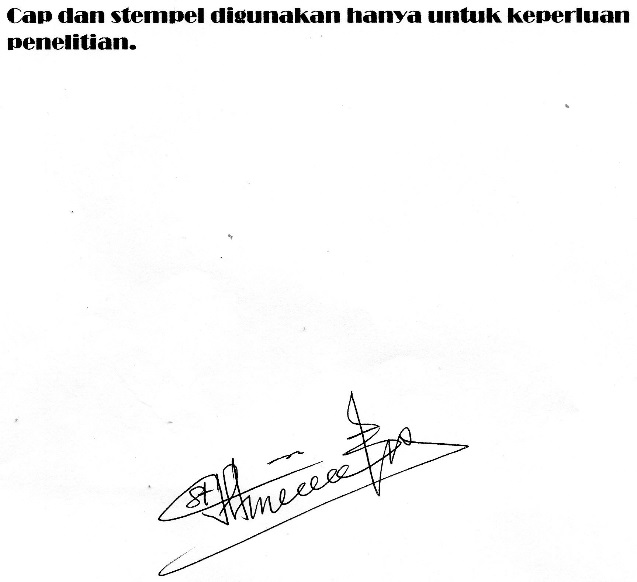 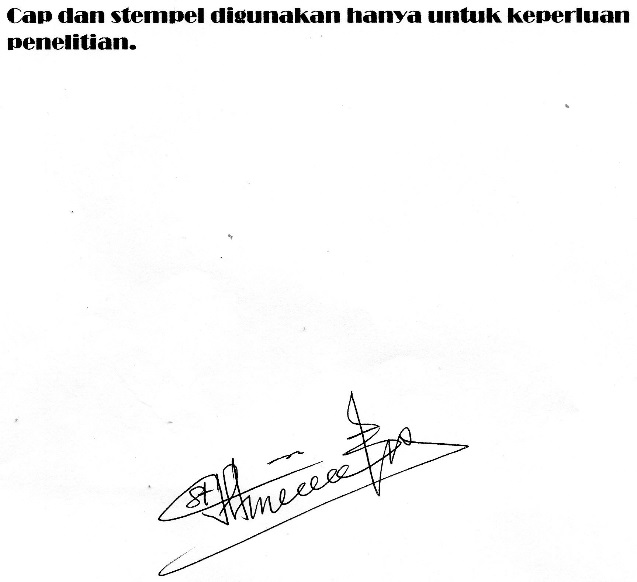 Deskriptor Kriteria Skor Penilaian Pelaksanaan Skenario PembelajaranDeskriptor Aspek yang DiamatiBaik (B), jika melaksanakan ketiga sub indikatorCukup (C), jika hanya melakukan 2 sub indikatorKurang (K), jika hanya melakukan 1 sub indikatorMengidentifikasi topik dan mengatur siswa dalam kelompokMenanyakan topik yang berkaitan dengan materiMenuliskan topik-topik yang diusulkan siswa di papanMengatur siswa dalam kelompok secara heterogen Merencanakan tugas belajarMenanamkan konsep pada awal pembelajaranMenjelaskan kegiatan investigasi kelompokMenanyakan kembali untuk mengecek pemahaman siswa tentang tugas investigasi yang akan dilakukan dalam kelompok.Melaksanakan tugas investigasiGuru memberikan kesempatan bagi tiap kelompok untuk melakukan tugas investigasi.Membimbing tiap kelompok untuk berperan aktif dalam kegiatan investigasiMemberikan penjelasan umum bagi seluruh kelompok di sela-sela kerja kelompok berlangsungMempersiapkan laporan akhirMembimbing setiap kelompok bagaimana membuat presentasi mereka.Membimbing setiap kelompok untuk merencanakan hal-hal yang akan dilaporkan.Membimbing setiap kelompok dalam membuat panitia acara untuk presentasi.Menyajikan laporan akhirMemberikan kesempatan bagi tiap kelompok untuk melakukan presentasi hasil.Memberikan kesempatan bagi kelompok lain untuk menanggapi. Menunjuk beberapa siswa dalam setiap kelompok untuk terlibat aktifEvaluasi Memberi masukan kepada tiap kelompok yang memaparkan hasil kerja kelompoknyaMemberi penilaian secara menyeluruh terhadap kegiatan yang telah dilakukan dalam pembelajaranMemberikan pujian dan penialain kepada kelompok yang baik ataupun siswa yang aktif.HASIL OBSERVASI AKTIVITAS PEMBELAJARAN OLEH SISWA Nama Guru (peneliti)	 : Yunita Eka PutriKelas/Sekolah			 : V / SD Negeri 14 Babana Kec. Ujungloe Kab. BulukumbaMata Pelajaran 	 : MatematikaMateri Pokok 	  	 : Pengurangan Dua Pecahan Berpenyebut Tidak SamaSiklus/Pertemuan 	 :  II / PertamaHari/Tanggal 			 : Selasa, 9 Februari 2016Petunjuk Pengisian:Amatilah aktivitas siswa dalam mengikuti proses pembelajaran. Kemudian isilah lembaran pengamatan dengan memberikan ceklist (√) pada kolom skala penilaian. Persentase (%) Ketuntasan =  Deskriptor Kriteria Skor Penilaian Kegiatan Siswa dalam PembelajaranDeskriptor Aspek yang DiamatiBaik (B), jika melaksanakan ketiga sub indikatorCukup (C), jika hanya melakukan 2 sub indikatorKurang (K), jika hanya melakukan 1 sub indikatorMengamati sumber dan duduk secara berkelompoka.	Siswa mengamati beberapa sumberb.	Siswa menyampaiakan sejumlah topikc.	Siswa mau membentuk kelompok secara heterogenMendengarkan penjelasan guru tentang tugas belajarMendengarkan penjelasan guruSiswa melakukan pembagian tugas kepada anggota kelompok Menjelaskan kembali tugas investigasi yang akan dilakukan.Melaksanakan tugas investigasiSiswa mengumpulkan informasi, menganalisis data dan membuat kesimpulanTiap anggota kelompok berkontribusi untuk usaha yang dilakukan kelompoknyaSiswa saling bertukar pikiran, berdiskusi untuk menyatukan masing-masing pendapatnya.Melakukan persiapan presentasiSetiap kelompok merencanakan apa yang akan mereka laporkanKelompok menentukan bagaimana membuat presentasi mereka Membentuk panitia acara untuk presentasiMenyajikan hasil investigasi kelompokMelakukan presentasi untuk seluruh kelas.Memberikan tanggapan kepada kelompok presentasi.Melakukan tanya jawab dengan kelompok lain.Melakukan evaluasi bersama guruSiswa memberikan umpan balik mengenai tugas yang telah mereka kerjakan.Siswa berkolaborasi dengan guru dalam melakukan evaluasi pembelajaran Siswa menerima pujian ataupun koreksi yang diberikan oleh guru.Kegiatan PembelajaranKegiatan IntiKegiatan PendahuluanSalam pembukaDoa pembukaMengecek kehadiran siswaApersepsi (guru menanyakan kembali materi matematika yang sudah dipelajari-menjumlahkan pecahan dengan penyebut sama). Apersepsi ditutup dengan menyampaikan dan menuliskan di papan materi pelajaran yang akan dibelajarkan.Penyampaian tujuan pembelajaran.10 MenitKegiatan Inti :Siswa mengidentifikasi topik pelajaran tentang penjumlahan dua pecahan berpenyebut tidak sama. Setelah itu guru mengatur siswa dalam kelompok. Dari 26 Siswa dibagi kedalam empat kelompokGuru membimbing siswa merencanakan Tugas Kelompok tentang penjumlahan dua pecahan berpenyebut tidak samaDengan bimbingan guru, siswa mengerjakan tugas LKS yang diberikan bersama dengan teman kelompokGuru membimbing siswa membuat laporan AkhirSiswa Menyajikan laporan akhirEvaluasi50 MenitKegiatan PenutupGuru bersama siswa membuat kesimpulan.Memberikan tes  Doa penutupPenyampaian Pesan dan moralSalam penutup10 MenitNONAMANAMA BUAHJUMLAHNONAMAHARIJAM KERJAJumlah BuahTerjual1AdamSeninPagi karung2TeguhSeninSiang 1 Karung3SamsirSeninMalam karung4AdamSelasaPagi karung5TeguhSelasaSiang karung6SamsirSelasaMalam-7AdamRabuPagi karung8TeguhRabu Siang2karung9SamsirRabuMalam karungNoAspek yang Diamati (langkah-langkah pembelajaran)Skala PenilaianSkala PenilaianSkala PenilaianJumlahNoAspek yang Diamati (langkah-langkah pembelajaran)BCKJumlahNoAspek yang Diamati (langkah-langkah pembelajaran)321Jumlah1Mengidentifikasi topik dan mengatur siswa dalam kelompok√22Merencanakan tugas belajar√33Melaksanakan tugas investigasi√14Mempersiapkan laporan akhir√25Menyajikan laporan akhir√16Melakukan evaluasi bersama guru√2Skor optimal indikatorSkor optimal indikatorSkor optimal indikatorSkor optimal indikatorSkor optimal indikator18Skor indikator yang dicapaiSkor indikator yang dicapaiSkor indikator yang dicapaiSkor indikator yang dicapaiSkor indikator yang dicapai12Persentase keberhasilanPersentase keberhasilanPersentase keberhasilanPersentase keberhasilanPersentase keberhasilan61.67%Kategori berdasarkan indikator pencapaianKategori berdasarkan indikator pencapaianKategori berdasarkan indikator pencapaianKategori berdasarkan indikator pencapaianKategori berdasarkan indikator pencapaianCNoAspek yang Diamati (langkah-langkah pembelajaran)Skala PenilaianSkala PenilaianSkala PenilaianJumlahNoAspek yang Diamati (langkah-langkah pembelajaran)BCKJumlahNoAspek yang Diamati (langkah-langkah pembelajaran)321Jumlah1Mengamati sumber dan duduk secara berkelompok√22Mendengarkan penjelasan guru tentang tugas belajar√33Melaksanakan tugas investigasi√14Melakukan persiapan presentasi√15Menyajikan hasil investigasi kelompok√16Melakukan evaluasi bersama guru√2Skor optimal indikatorSkor optimal indikatorSkor optimal indikatorSkor optimal indikatorSkor optimal indikator18Skor indikator yang dicapaiSkor indikator yang dicapaiSkor indikator yang dicapaiSkor indikator yang dicapaiSkor indikator yang dicapai10Persentase keberhasilanPersentase keberhasilanPersentase keberhasilanPersentase keberhasilanPersentase keberhasilan55.56%Kategori berdasarkan indikator pencapaianKategori berdasarkan indikator pencapaianKategori berdasarkan indikator pencapaianKategori berdasarkan indikator pencapaianKategori berdasarkan indikator pencapaianKKegiatan PembelajaranKegiatan IntiKegiatan PendahuluanSalam pembukaDoa pembukaMengecek Kehadiran SiswaApersepsi (guru menanyakan kembali materi matematika yang sudah dipelajari-menjumlahkan pecahan dengan penyebut sama). Apersepsi ditutup dengan menyampaikan dan menuliskan di papan materi pelajaran yang akan dibelajarkan.Penyampaian tujuan pembelajaran.10 MenitKegiatan Inti :Siswa mengidentifikasi topik pelajaran tentang penjumlahan tiga pecahan berpenyebut tidak sama. Setelah itu guru mengatur siswa dalam kelompok. Dari 26 Siswa dibagi kedalam empat kelompokGuru memberikan penjelasan dan memberikan membimbing kepada siswa merencanakan Tugas Kelompok tentang penjumlahan tiga pecahan berpenyebut tidak samaDengan bimbingan guru, siswa mengerjakan tugas LKS yang diberikan bersama dengan teman kelompokGuru membimbing siswa membuat laporan AkhirSiswa Menyajikan laporan akhirEvaluasi50 MenitKegiatan PenutupGuru bersama siswa membuat kesimpulan.Memberikan tes  Doa penutupPenyampaian Pesan dan moralSalam penutup10 MenitNoAspek yang Diamati (langkah-langkah pembelajaran)Skala PenilaianSkala PenilaianSkala PenilaianJumlahNoAspek yang Diamati (langkah-langkah pembelajaran)BCKJumlahNoAspek yang Diamati (langkah-langkah pembelajaran)321Jumlah1Mengidentifikasi topik dan mengatur siswa dalam kelompok√32Merencanakan tugas belajar√33Melaksanakan tugas investigasi√14Mempersiapkan laporan akhir√25Menyajikan laporan akhir√26Melakukan evaluasi bersama guru√2Skor optimal indikatorSkor optimal indikatorSkor optimal indikatorSkor optimal indikatorSkor optimal indikator18Skor indikator yang dicapaiSkor indikator yang dicapaiSkor indikator yang dicapaiSkor indikator yang dicapaiSkor indikator yang dicapai13Persentase keberhasilanPersentase keberhasilanPersentase keberhasilanPersentase keberhasilanPersentase keberhasilan72.22%Kategori berdasarkan indikator pencapaianKategori berdasarkan indikator pencapaianKategori berdasarkan indikator pencapaianKategori berdasarkan indikator pencapaianKategori berdasarkan indikator pencapaianCNoAspek yang Diamati (langkah-langkah pembelajaran)Skala PenilaianSkala PenilaianSkala PenilaianJumlahNoAspek yang Diamati (langkah-langkah pembelajaran)BCKJumlahNoAspek yang Diamati (langkah-langkah pembelajaran)321Jumlah1Mengamati sumber dan duduk secara berkelompok√32Mendengarkan penjelasan guru tentang tugas belajar√33Melaksanakan tugas investigasi√14Melakukan persiapan presentasi√25Menyajikan hasil investigasi kelompok√16Melakukan evaluasi bersama guru√2Skor optimal indikatorSkor optimal indikatorSkor optimal indikatorSkor optimal indikatorSkor optimal indikator18Skor indikator yang dicapaiSkor indikator yang dicapaiSkor indikator yang dicapaiSkor indikator yang dicapaiSkor indikator yang dicapai12Persentase keberhasilanPersentase keberhasilanPersentase keberhasilanPersentase keberhasilanPersentase keberhasilan66.67%Kategori berdasarkan indikator pencapaianKategori berdasarkan indikator pencapaianKategori berdasarkan indikator pencapaianKategori berdasarkan indikator pencapaianKategori berdasarkan indikator pencapaianCNomor SoalAspek yang DinilaiSkorSkor Maksimal1Jika proses benar dan jawaban benarJika proses benar dan jawaban salahJika mejawab namun salahTidak menjawab1,51,00,501.52Jika proses benar dan jawaban benarJika proses benar dan jawaban salahJika mejawab namun salahTidak menjawab1,51,00,501.53Jika proses benar dan jawaban benarJika proses benar dan jawaban salahJika mejawab namun salahTidak menjawab1,51,00,501.54Jika proses benar dan jawaban benarJika proses benar dan jawaban salahJika mejawab namun salahTidak menjawab1,51,00,501.55Jika proses benar dan jawaban benarJika proses benar dan jawaban salahJika mejawab namun salahTidak menjawab 2,01,51,002.06Jika proses benar dan jawaban benarJika proses benar dan jawaban salahJika mejawab namun salahTidak menjawab2,01,51,002.0Jumlah skor optimalJumlah skor optimalJumlah skor optimal10NoNAMANomor SoalNomor SoalNomor SoalNomor SoalNomor SoalNomor SoalJumlah SkorNilai AkhirKet.KategoriNoNAMA123456Jumlah SkorNilai AkhirKet.KategoriNoNAMA1.51.51.51.52.02.0Jumlah SkorNilai AkhirKet.Kategori1M I1111.511.5                    7.0                 70 TB2SO1.50.511.501                    5.5                 55 TTK3A A------                     -                     -  Tidak Hadir-4FI1.510.50.510                    4.5                 45 TTK5R M R1.5111.50.51                    6.5                 65 TC6R S R0.50.50.51.522                    7.0                 70 TB7A L1.51.510.51.50.5                    6.5                 65 TC8S R 1.50.51.50.520.5                    6.5                 65 TC9M S Z11.50.51.500                    4.5                 45 TTK10A A1.511.5111                    7.0                 70 TB11A M A1.5110.51.51                    6.5                 65 TC12A F1.50.50.50.50.50.5                    4.0                 40 TTSK13M I1110.520                    5.5                 55 TTK14M S E1.5110.511.5                    6.5                 65 TC15SL1.50.50.51.51.51.5                    7.0                 70 TB16AG111111.5                    6.5                 65 TC17MS1.5111.51.5.1.5                    6.5                 65 TC18M I F1.5111.501.5                    6.5                 65 TC19K A1.5111.51.50.5                    7.0                 70 TB20A S L0.50.50.50.511                    4.0                 40 TTSK21N I1.5110.50.50.5                    5.0                 50 TTK22B H 1.50.50.51.511.5                    6.5                 65 TC23N A A1.51.511.510.5                    7.0                 70 TB24I H0.51.51.51.51.50.5                    7.0                 70 TB25NF1.50.50.51.51.51                    6.5                 65 TC26N N1.51.50.501.51.5                    6.5                 65 TC27A R P 1.51.50.5021                    6.5                 65 TCJumlahJumlahJumlahJumlahJumlahJumlahJumlahJumlah1600Rata-rataRata-rataRata-rataRata-rataRata-rataRata-rataRata-rataRata-rata59.26KetuntasanKetuntasanKetuntasanKetuntasanKetuntasanKetuntasanKetuntasanKetuntasan73.08%KetidaktuntasanKetidaktuntasanKetidaktuntasanKetidaktuntasanKetidaktuntasanKetidaktuntasanKetidaktuntasanKetidaktuntasan26.92%Kegiatan PembelajaranKegiatan IntiKegiatan PendahuluanSalam pembukaDoa pembukaMengecek Kehadiran Siswa Apersepsi (guru menanyakan kembali materi matematika yang sudah dipelajari-menjumlahkan pecahan berpenyebut  tidak sama). Apersepsi ditutup dengan menyampaikan dan menuliskan di papan materi pelajaran yang akan dibelajarkan.Penyampaian tujuan pembelajaran.10 MenitKegiatan Inti :Siswa mengidentifikasi topik pelajaran tentang pengurangan dua pecahan berpenyebut tidak sama. Setelah itu guru mengatur siswa dalam kelompok. Dari 26 Siswa dibagi kedalam empat kelompokGuru memberikan penjelasan dan memberikan membimbing kepada siswa merencanakan Tugas Kelompok tentang pengurangan dua pecahan berpenyebut tidak samaDengan bimbingan guru, siswa mengerjakan tugas LKS yang diberikan bersama dengan teman kelompokGuru membimbing siswa membuat laporan AkhirSiswa Menyajikan laporan akhirEvaluasi50 MenitKegiatan PenutupGuru bersama siswa membuat kesimpulan.Memberikan tes  Doa penutupPenyampaian Pesan dan moralSalam penutup10 MenitNoAspek yang Diamati (langkah-langkah pembelajaran)Skala PenilaianSkala PenilaianSkala PenilaianJumlahNoAspek yang Diamati (langkah-langkah pembelajaran)BCKJumlahNoAspek yang Diamati (langkah-langkah pembelajaran)321Jumlah1Mengidentifikasi topik dan mengatur siswa dalam kelompok√32Merencanakan tugas belajar√33Melaksanakan tugas investigasi √24Mempersiapkan laporan akhir √25Menyajikan laporan akhir√26Melakukan evaluasi bersama guru √3Skor optimal indikatorSkor optimal indikatorSkor optimal indikatorSkor optimal indikatorSkor optimal indikator18Skor indikator yang dicapaiSkor indikator yang dicapaiSkor indikator yang dicapaiSkor indikator yang dicapaiSkor indikator yang dicapai15Persentase keberhasilanPersentase keberhasilanPersentase keberhasilanPersentase keberhasilanPersentase keberhasilan83.33%Kategori berdasarkan indikator pencapaianKategori berdasarkan indikator pencapaianKategori berdasarkan indikator pencapaianKategori berdasarkan indikator pencapaianKategori berdasarkan indikator pencapaianBNoAspek yang Diamati (langkah-langkah pembelajaran)Skala PenilaianSkala PenilaianSkala PenilaianJumlahNoAspek yang Diamati (langkah-langkah pembelajaran)BCKJumlahNoAspek yang Diamati (langkah-langkah pembelajaran)321Jumlah1Mengamati sumber dan duduk secara berkelompok√32Mendengarkan penjelasan guru tentang tugas belajar√33Melaksanakan tugas investigasi√24Melakukan persiapan presentasi√25Menyajikan hasil investigasi kelompok√26Melakukan evaluasi bersama guru√2Skor optimal indikatorSkor optimal indikatorSkor optimal indikatorSkor optimal indikatorSkor optimal indikator18Skor indikator yang dicapaiSkor indikator yang dicapaiSkor indikator yang dicapaiSkor indikator yang dicapaiSkor indikator yang dicapai14Persentase keberhasilanPersentase keberhasilanPersentase keberhasilanPersentase keberhasilanPersentase keberhasilan77.78%Kategori berdasarkan indikator pencapaianKategori berdasarkan indikator pencapaianKategori berdasarkan indikator pencapaianKategori berdasarkan indikator pencapaianKategori berdasarkan indikator pencapaianC